BİLMENİZ GEREKENLER    Dental girişimlerin büyük bir kısmı lokal anestezi altında yapılabilmektedir. Ancak çocuk yaş grubu ve mental retarde veya psikiyatrik problemleri olan, kooperasyon kurulamayan, ciddi anksiyetesi olan, ileri kraniofasial anomalili, orofasial ciddi travmalı olguların tedavileri genel anestezi altında yapılması gerekebilir.1. İŞLEMDEN BEKLENEN FAYDALARHasta koopere olduğu için delici ve kesici aletler ile ve ani hareketler sırasında yaralanma riski ortadan kalkarHekim konforlu ve hasta rahatsızlık duymayacak şekilde travmatik tedavi olmuş olur.2. İŞLEMİN UYGULANMAMASI DURUMUNDA KARŞILAŞILABİLECEK SORUNLAREnfeksiyonlu dişler çene kemiğine zarar verebilir ve bu hastalar lokal anestezi altında koopere olmadıkları için tedavi başarılı düzeyde gerçekleştirilemez.Hasta diş ağrılarından dolaya beslenme ve normal yaşamını sürdürmekte zorluk çeker.Eğer lokal  anestezi ile tedavi yapılacaksa hastanın ani hareketlerine bağlı olarak delici ve kesici alet yaralanmaları,Tedavi hasta için çekilmez bir hal alabilir, hastanın diğer tedaviler için uyumu bozulur.3.VARSA İŞLEMİN ALTERNATİFLERİ Hasta koopere ise lokal anestezi altında yapabilir.4. İŞLEMİN OLASI RİSK VE KOMPLİKASYONLARArtmış göğüs enfeksiyon riski, akciğerin küçük alanlarında sönmeler/çökmeler olabilir. Bu durum antibiyotik tedavisi ve fizyoterapi gerektirebilir.Ağrı ve şişmeyle birlikte bacaklarda pıhtı oluşumu (derin ven trombozu veya DVT). Çok nadir olarak bu pıhtı bulunduğu yerden koparak akciğerlere gidebilir ve ölümcül olabilir.Kalpte zorlanmaya bağlı kalp krizi veya felç.İşlemden kaynaklanabilen ölüm.Obez (kilolu) hastalarda artmış yara yeri enfeksiyonu riski, göğüs enfeksiyonu, kalp ve akciğer komplikasyonları, pıhtılaşma.Sigara içen hastalarda artmış yara yeri enfeksiyonu riski, göğüs enfeksiyonu kalp ve akciğer komplikasyonları, pıhtılaşma.Down sendromu, serebral Palsy, Mental Retardasyon vb. rahatsızlıklara sahip olan hastalarımızda hasta-hekim kooperasyonunu bozulduğu için normal muayene şartları gerçekleştirilemeyebilir. Bu tip hastalarda uygulanacak tedaviler ancak genel anestezi verildikten sonra ameliyat sırasında yapılan muayenede kararlaştırılabilir. Bu sebeple bu hastalarda önceden konuşulan tedavi şekilleri ameliyat esnasında hekimin insiyatifi doğrultusunda değişebilir. Ameliyat sonrasında bir süre halsizlik ve ağrı gibi genel rahatsızlık hali olabilir.Ameliyat sırasında ağız köşelerinde oluşan gerilmelere bağlı meydana gelebilecek yavaş iyileşen çatlaklar ve ağız yaraları oluşabilir.Kanama: Ameliyat esnasında veya sonrasında birkaç hafta içinde olabilir. Ameliyat esnasındaki kanama nedeniyle tamponlama yapılabilir, fakat daha ciddi durumlarda ameliyat sonlandırılabilir. Ameliyat sonrasında oluşan kanamaları durdurmak için lokal anestezi ile tamponlama veya başka bir ameliyat gerekebilir. Kan kaybı sebebiyle kan transfüzyonu (damardan kan verilmesi) gerekebilir.Sinir yaralanması: Operasyon esnasında bu bölgedeki sinir zedelenebilir. Bu durum ya ameliyat esnasında sinirin tam kesisine bağlı olarak veya ameliyattan sonra sinirin etrafındaki ödem ve basıya bağlı olarak gelişebilir. Her iki durum da geri dönüşümsüz olabilir.Enfeksiyon: Ciltte dikiş yerlerinde veya yumuşak dokuda gelişebilir. Bu durumda şişlik ve ağrı oluşur. Antibiyotik ve gerekirse küçük bir cerrahi işlem olan 'drenaj' uygulanabilir. Hematom cerrahi işlemden sonra kanın doku arasına birikmesi nedeniyle, meydana gelebilir. Ekimoz ve hematoma bağlı sararma ve morarmalar oluşabilir. Bunlar genellikle birkaç gün içinde kendiliğinden geçer.Ameliyat esnasında, hastanın ani hareketlerine bağlı kesici ve delici alet yaralanmaları gerçekleşebilir.Ödem Özellikle zor çekimlerden sonra doku aralarında eksuda toplanmasına bağlı olarak yüz bölgesinde şişlikler meydana gelebilir. Ödeme bağlı olarak kas fonksiyonlarında ve ağız hareketlerinde kısıtlama meydana gelebilir. Şişlik ilk birkaç günden sonra operasyonun büyüklüğüne ve yapılan bölgeye bağlı olarak bir hafta-on gün içinde kendiliğinden geçer.Eklem sıkıntıları: Tedavinin zorluğuna bağlı olarak eklemlerinizde geçici veya kalıcı olarak çene eklemi problemleri ortaya çıkabilir.Alveolit: Çekim sonrası özellikle tükürmeye, ağız bakımına dikkat etmemeye, çekim soketinde yemek artıklarının birikmesine ve sigara içmeye bağlı olarak çekim yeri enfeksiyonu meydana gelebilir. Hatta bu durum ilerleyerek çene kemiği iltihabına neden olabilir.Dişlerde veya restorasyonlarda (dolgu, kaplama) zedelenmeler olabilir.  Kullanılan anestezik maddeler hastada kusma, miksiyon, defakasyon gibi sorunlar yaşayabilir. 5. İŞLEMİN TAHMİNİ SÜRESİİşleme göre değişmekle birlikte hastanın bilincinin yerine gelmesine kadar 3-4 saati bulabilir.6. TEDAVİ SONRASI DİKKAT EDİLMESİ GEREKENLERHasta hekimin post-op önerilerini eksiksiz yerine getirmeli.Kontrollerine düzenli gelmeli, Reçete edilen ilaçları düzenli kullanmalı.7. KULLANILACAK İLAÇLARIN ÖNEMLİ ÖZELLİKLERİ.......................................................................................................................................................................................................................................................................................................... (Bu alan doktorunuz tarafından hastalığınızın durumuna göre doldurulacaktır.) 8. HASTANIN TEDAVİSİ İÇİN ONAY     Uygulanacak tedavi/tedavilerin Adıyaman Üniversitesi Diş Hekimliği Uygulama ve Araştırma Merkezi Ağız, Diş ve Çene Cerrahisi Kliniği’nde Prof. Dr. , Doç Dr.,  Dr. Öğr. Üyesi, Öğr.Gör., Araş. Gör. ünvanına  sahip hekimlerin gözetimi altında stajyer diş hekimleri tarafından yapılmasına; eğitim ve bilimsel amaçlı radyografi, fotoğraf ve video görüntülerinin alınmasına izin veriyorum.Önerilen işlem konusunda aydınlatıldığınızı, işlemi kabul ettiğinizi ‘OKUDUM, ANLADIM, KABUL EDİYORUM’ yazarak belirtiniz ve imzalayınız:..........................................................................................................................................................................................................................................................................................    İşbu form yukarıdaki ve aşağıdaki boşluklar doldurulduktan sonra imzalanmıştır.*Hasta 18 yaşından küçük, bilinci kapalı, yapılacak işlemi anlayabilecek durumda değil ya da imza yetkisi yoksa onay vekili tarafından verilir.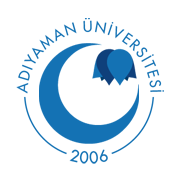 ADIYAMAN ÜNİVERSİTESİ – (ADYÜ)Diş Hekimliği Uygulama Ve Araştırma MerkeziAğız, Diş ve Çene Cerrahisi ABDGenel Anestezi Altında Mental Retarde ve Sendromlu Hastaların Dental Tedavileri Rıza BelgesiADIYAMAN ÜNİVERSİTESİ – (ADYÜ)Diş Hekimliği Uygulama Ve Araştırma MerkeziAğız, Diş ve Çene Cerrahisi ABDGenel Anestezi Altında Mental Retarde ve Sendromlu Hastaların Dental Tedavileri Rıza BelgesiADIYAMAN ÜNİVERSİTESİ – (ADYÜ)Diş Hekimliği Uygulama Ve Araştırma MerkeziAğız, Diş ve Çene Cerrahisi ABDGenel Anestezi Altında Mental Retarde ve Sendromlu Hastaların Dental Tedavileri Rıza Belgesi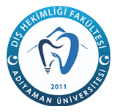 Doküman Kodu:H.HB.RB.12Yayın Tarihi01.02.2023Revizyon Tarihi:02.11.2023Revizyon No.01Sayfa No:1/2İlgili KişiAdı-SoyadıTarih-SaatİmzaHasta /Hasta Yakını*DoktorTanıklık edenHastane İletişim0416 225 19 200416 225 19 200416 225 19 20